                                                                                    Принято на сессииСовета депутатов 26.01.2024 г.Р Е Ш Е Н И Еот 26.01.2024 г.                                      аал Райков                                                     № 01О внесении изменений в решение Совета депутатов Райковского сельсовета Усть-Абаканского района Республики Хакасия от 30.11.2023 № 92 «О введении на территории Райковского сельсовета Усть-Абаканского района Республики Хакасия земельного налога»В целях приведения нормативных правовых актов в соответствие с действующим Федеральным законодательством, Совет депутатов Райковского сельсовета Усть-Абаканского района Республики Хакасия РЕШИЛ:1.Внести в решение Совета депутатов Райковского сельсовета от 30.11.2023 г. № 92 «О введении на территории Райковского сельсовета Усть-Абаканского района Республики Хакасия земельного налога»следующие изменения;пункт 3 подпункта 3.1 дополнить буквой «и»: гражданам, проживающим на территории муниципального образования Райковский сельсовет из числа военнослужащих, добровольцев, принимающих участие с 24 февраля 2022 года в специальной военной операции, проводимой на территориях Украины, Донецкой Народной Республики, Луганской Народной Республики, Запорожской и Херсонской областей, а также призванных на военную службу по мобилизации в Вооруженные Силы Российской Федерации в соответствии с Указом Президента Российской Федерации от 21 сентября 2022 года № 647 «Об объявлении частичной мобилизации в Российской Федерации» после 21 сентября 2022 года, и члены их семей (супруга (супруги), несовершеннолетние дети, дети в возрасте до 23 лет, обучающиеся в образовательных организациях по очной форме обучения) – на один объект налогообложения по выбору налогоплательщика за налоговый период 2022 года.Предоставление льготы, установленным пунктом 3 подпунктом 3.1 «и» настоящего Решения, осуществляется в соответствии с перечнем лиц, предоставляемым в налоговый орган исполнительным органом государственной власти Республики Хакасия в сфере социальной защиты и социальной поддержки населения.2. Направить настоящее Решение для подписания и опубликования в газете «Усть-Абаканские известия» Главе Райковского сельсовета Усть-Абаканского района Республики Хакасия Нечкину В.Ю.3. Настоящее Решение вступает официального опубликования (обнародования).Глава Райковского сельсовета							Усть-Абаканского района Республики Хакасия 		                       В.Ю. Нечкин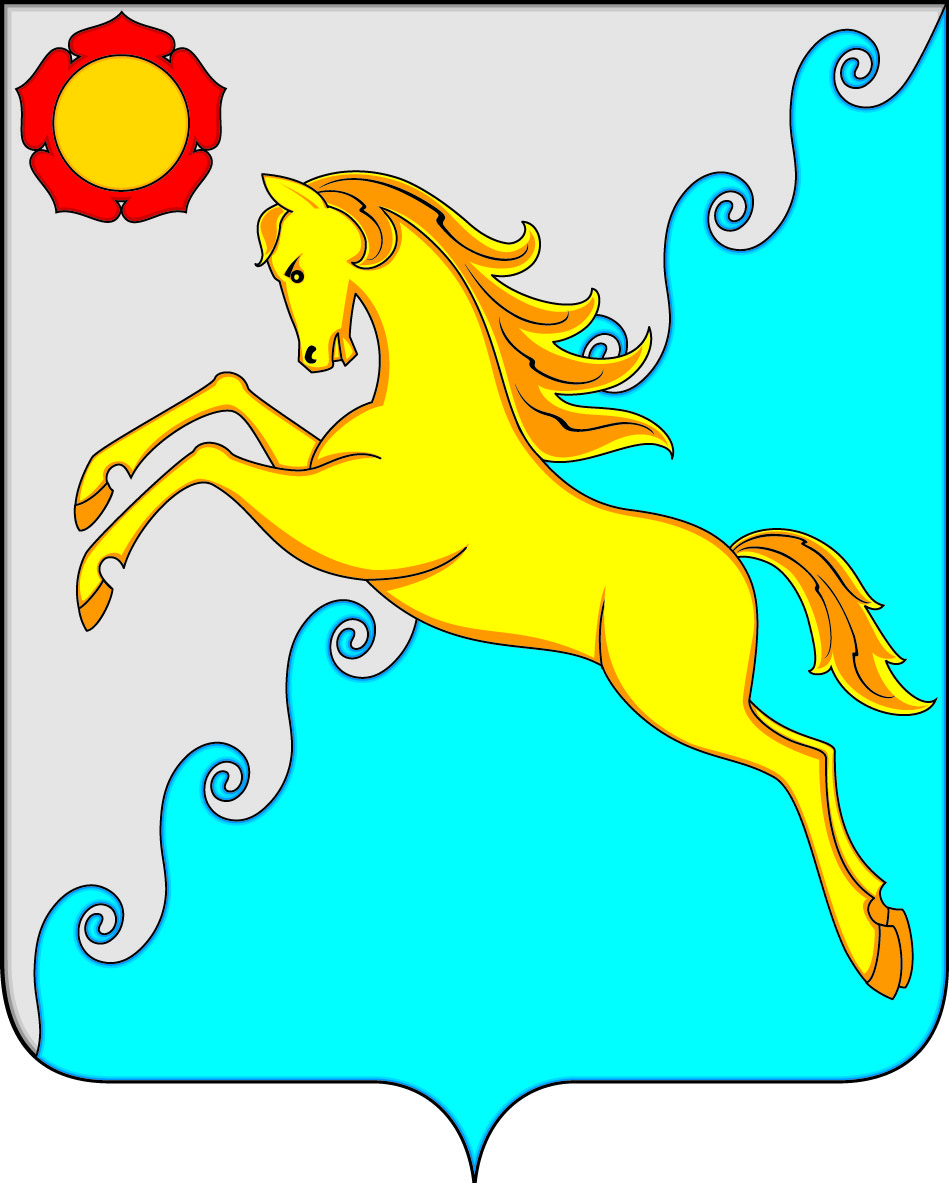 СОВЕТ ДЕПУТАТОВ РАЙКОВСКОГО СЕЛЬСОВЕТА УСТЬ-АБАКАНСКОГО РАЙОНА РЕСПУБЛИКИ ХАКАСИЯ